Temperatura në qytetin e Moskës në ora 12:00 ka qenë -11°C, në ora 13:00 është rit për 7°C, kurse në ora 15:00 është zvogluar për 5°C. Gjeni se sa °C ka qenë temperature në orën 15:00.Përgjigje: ______°C Zana ka zgjidh dy detyra. Në detyrën e parë ka fituar rezultatin 2341, kurse në detyrën e dytë ka fituar rezultatin 31,28. Rrumbullako rezultatin e parë të Zanës në qindësh, kurse rezultatin e dytë në një vend dhjetor.Përgjigje: 2341______________; 31,28 __________.Shëno 5 shumishat e numrave 6 dhe 8, dhe pastaj cakto shumëfishin më të vogël tëpërbashkët të tyre. Cakto pjestuesit e numrit 24 dhe 32 dhe pastaj caktoni pjestuesin më të madh të përbashkët të tyre.Plotësoni fushat e zbrazëta 3²=_____		b) 2³=_____		c) =_____                d)=____Cakto vlerën e shprehjes numerike7+42					b)14:2+2(5+38)=Cili nga gjykimet është i saktëa)2,310=23		b) 2,3100=23		c) 2,3:10=23		d) 2,3:100=23Linda bleu një bluzë me çmim 12,6$ dhe një fustan me çmim 30,24$. Sa para gjithsej pagoi Linda për fustanin dhe bluzën? Për sa ishte fustani më shtrejt se bluza?Shëno si thyesë, përqindje dhe numër dhjetorë pjesët e hijezuara të figurës 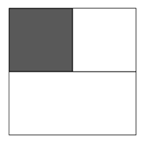 Si përqindje ______Si thyesë ________Si numër dhjetor ________Çmimi I një ëmbëlsire është 800den. Për fundjav për të njëjtën ëmbëlsirë duhet të paguani vetëm 80% të çmimit. Sa kushton ëmbëlsira për fundjavë?Rretho gjykimin e sakt:8a+4b-2a=14b	b) 8a+4b-2a=14a	c) 8a+4b-2a=6a+4b	d) 8a+4b-2a=12a+4bGjeni lidhjen dhe pastaj plotëso fushat e zbrazta të algoritmit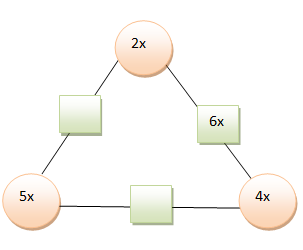 Plotëso katrorët ashtuqë të vlej barazimi3(2e+)=10e+15			b) 8(3-f)=24-16fPlotëso anëtarët e vargut2,11,,, 38, 47,,75,…Shëno dy anëtarët e ardhëshëm të vargut     Skema 1              skema 2                             skema 3                           skema 4                                     skema 5KriteriumiҪdo detyrë ka nga një pikë1p-4p=(1)5p-7p=(2)8p-10p=(3)11p-13p=(4)14p-15p=(5)Temperatura në qytetin e Moskës në ora 12:00 ka qenë -10°C, në ora 13:00 është rit për 7°C, kurse në ora 15:00 është zvogluar për 5°C. Gjeni se sa °C ka qenë temperature në orën 15:00.Përgjigje: ______°C Zana ka zgjidh dy detyra. Në detyrën e pare ka firuar rezultatin 2391, kurse në detyrën e dytë ka fituar rezultatin 31,24. Rrumbullako rezultatin e parë të Zanës në qindësh, kurse rezultatin e dytë në një vend dhjetor.Përgjigje: 2391______________; 31,24 __________.Shëno 5 shumishat e numrave 6 dhe 8, dhe pastaj cakto shumëfishin më të vogël tëpërbashkët të tyre. Cakto pjestuesit e numrit 24 dhe 32 dhe pastaj caktoni pjestuesin më të madh të përbashkët të tyre.Plotësoni fushat e zbrazëta 2²=_____		b) 3³=_____		c) =_____                d)=____Cakto vlerën e shprehjes numerike5+42					b)14:7+2(5+38)=Cili nga gjykimet është i saktëa)2,310=23		b) 2,3100=23		c) 2,3:10=23		d) 2,3:100=23Bleona bleu një bluzë me çmim 12,5$ dhe një fustan me çmim 35,24$. Sa para gjithsej pagoi Bleona për fustanin dhe bluzën? Për sa ishte fustani më shtrejt se bluza?Shëno si thyesë, përqindje dhe numër dhjetorë pjesët e hijezuara të figurës Si përqindje ______Si thyesë ________Si numër dhjetor _______Çmimi I një ëmbëlsire është 700den. Për fundjav për të njëjtën ëmbëlsirë duhet të paguani vetëm 80% të çmimit. Sa kushton ëmbëlsira për fundjavë?Rretho gjykimin e sakt:8a+4b-2a=14a	b) 8a+4b-2a=14b	c) 8a+4b-2a=12a+4b	d) 8a+4b-2a=6a+4bGjeni lidhjen dhe pastaj plotëso fushat e zbrazta të algoritmit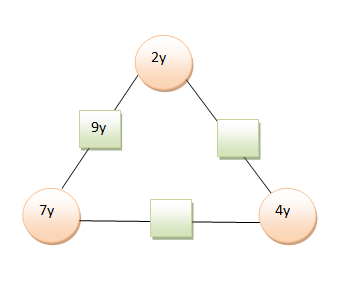 Plotëso katrorët ashtuqë të vlej barazimi3(2p+)=10p+15			b) 8(3-k)=24-16kPlotëso anëtarët e vargut8,14,,, 26, 32,,44,…Shëno dy anëtarët e ardhëshëm të vargut     Skema 1              skema 2                             skema 3                           skema 4                                     skema 5KriteriumiҪdo detyrë ka nga një pikë1p-4p=(1)5p-7p=(2)8p-10p=(3)11p-13p=(4)14p-15p=(5)